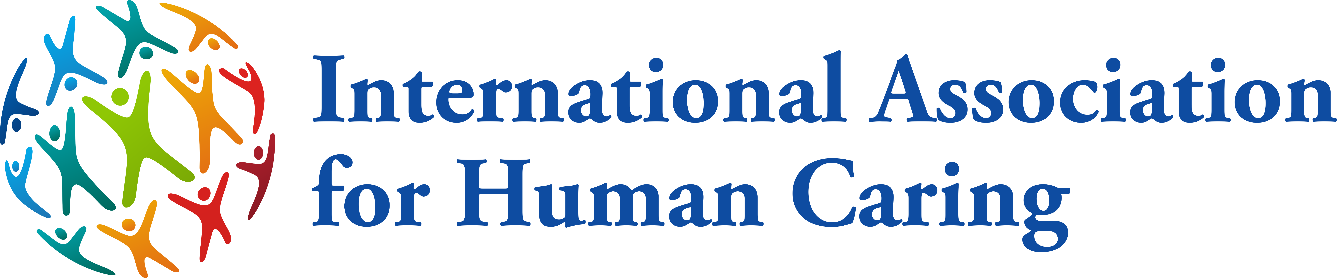 Rating scale: 	 1=Poor   2= Fair   3=Good   4= Outstanding Reviewer Questions: 5: CONCLUSION/IMPLICATIONS:  	Are the conclusions/implications justified and applicable to caring science? 1: TOPIC: 	  	 Is the topic significant, timely and relevant to the conference theme and clearly focused on caring science? 2: BACKGROUND/PURPOSE: Is the rationale for the topic applicable to caring science, logical and supported by information presented? 3: Aims/Outcomes  4: METHODS/PRACTICE   Are the aims and expected outcomes described appropriately? Research: Are the design methods and analysis described appropriately and is IRB approval information provided? Non-Research: Are the theory, interventions, methods, project, or practices described clearly and appropriately? 